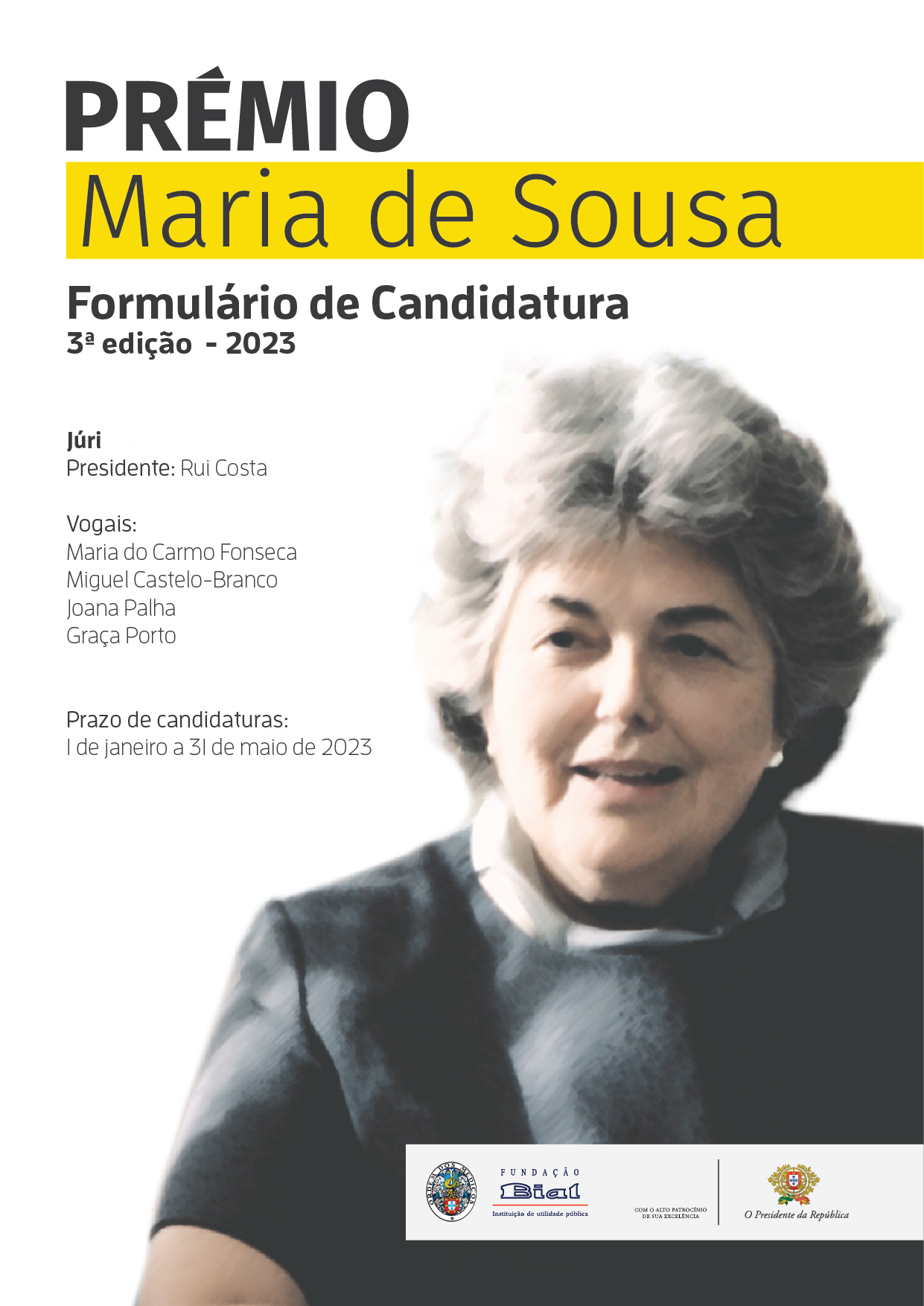 IDENTIFICAÇÃO DO INVESTIGADOR E DO PROJETO DE INVESTIGAÇÃO NA ÁREA DAS CIÊNCIAS DA SAÚDEDECLARAÇÃO DE INTENÇÃO E COMPONENTE CIENTÍFICACOMPONENTE FINANCEIRAANEXOSDeclaração de Aceitação e ConsentimentoCaso pretenda receber outras informações sobre as atividades da Fundação BIAL, assinale o campo seguinte:Tomou conhecimento do PRÉMIO Maria de Sousa pela primeira vez através de:1.1. Identificação do Investigador:1.1. Identificação do Investigador:1.1. Identificação do Investigador:1.1. Identificação do Investigador:Nome completo:                                                                                                                                          Nome completo:                                                                                                                                          Nome completo:                                                                                                                                          Nome completo:                                                                                                                                          Nome profissional:                                                     Nome profissional:                                                     ORCID ID:                                                          ORCID ID:                                                          Data de nascimento: Data de nascimento: Naturalidade:                                                      Naturalidade:                                                       C. Cidadão  Passaporte Nº:                             C. Cidadão  Passaporte Nº:                             C. Cidadão  Passaporte Nº:                            Válido até: Número Identificação Fiscal:                                       Número Identificação Fiscal:                                       Número Identificação Fiscal:                                       Número Identificação Fiscal:                                       Morada:                                                                                                                                                     Morada:                                                                                                                                                     Morada:                                                                                                                                                     Morada:                                                                                                                                                     Localidade:                                  Código Postal:                              Código Postal:                              País:                                   Contacto telefónico:                           Contacto telefónico:                           Telemóvel:                           Telemóvel:                           Email:                                                 Email:                                                 Email:                                                 Email:                                                 Habilitações Literárias:  Mestrado  Doutoramento  Outra. Qual?                                          Habilitações Literárias:  Mestrado  Doutoramento  Outra. Qual?                                          Habilitações Literárias:  Mestrado  Doutoramento  Outra. Qual?                                          Habilitações Literárias:  Mestrado  Doutoramento  Outra. Qual?                                          1.2. Título do Projeto de Investigação em português e em inglês:Português:                                                                                                                                              Inglês:                                                                                                                                                     1.3. Entidade de Acolhimento onde será desenvolvido o Projeto de Investigação:1.3. Entidade de Acolhimento onde será desenvolvido o Projeto de Investigação:1.3. Entidade de Acolhimento onde será desenvolvido o Projeto de Investigação:Nome da Universidade/Instituição:                                                                                                        Nome da Universidade/Instituição:                                                                                                        Nome da Universidade/Instituição:                                                                                                        Centro de Investigação/Departamento/Laboratório:                                                                              Centro de Investigação/Departamento/Laboratório:                                                                              Centro de Investigação/Departamento/Laboratório:                                                                              Morada:                                                                                                                                                  Morada:                                                                                                                                                  Morada:                                                                                                                                                  Código Postal:                              Localidade:                              País:                                Telefone:                                      E-mail:                                     NIF:                                  Diretor do Centro de Investigação:                                                                                                        Diretor do Centro de Investigação:                                                                                                        Diretor do Centro de Investigação:                                                                                                        Objetivos, atividades e missão do Centro de Investigação:                                                                  Objetivos, atividades e missão do Centro de Investigação:                                                                  Objetivos, atividades e missão do Centro de Investigação:                                                                  1.4. Centro Internacional de Excelência onde será desenvolvido o Estágio Internacional:1.4. Centro Internacional de Excelência onde será desenvolvido o Estágio Internacional:1.4. Centro Internacional de Excelência onde será desenvolvido o Estágio Internacional:Nome da Instituição:                                                                                                                              Nome da Instituição:                                                                                                                              Nome da Instituição:                                                                                                                              Centro de Investigação/Departamento/Laboratório:                                                                              Centro de Investigação/Departamento/Laboratório:                                                                              Centro de Investigação/Departamento/Laboratório:                                                                              Morada:                                                                                                                                                  Morada:                                                                                                                                                  Morada:                                                                                                                                                  Código Postal:                              Localidade:                              País:                                Telefone:                                      E-mail:                                     E-mail:                                     Diretor do Centro de Investigação:                                                                                                        Diretor do Centro de Investigação:                                                                                                        Diretor do Centro de Investigação:                                                                                                        Objetivos, atividades e missão do Centro de Investigação:                                                                  Objetivos, atividades e missão do Centro de Investigação:                                                                  Objetivos, atividades e missão do Centro de Investigação:                                                                  1.5. Montante total solicitado (até € 30.000):Euros:                             1.6. Data de início e fim do Projeto / Duração do Projeto em meses:1.6. Data de início e fim do Projeto / Duração do Projeto em meses:(Nota: período máximo de 2 anos consecutivos)(Nota: período máximo de 2 anos consecutivos)Início em: Finalização em: Número de meses:                                                         Número de meses:                                                         1.7. Data de início e fim Estágio Internacional em meses:1.7. Data de início e fim Estágio Internacional em meses:(Nota: período mínimo de 4 meses incluídos no período máximo de 2 anos para o desenvolvimento do Projeto)(Nota: período mínimo de 4 meses incluídos no período máximo de 2 anos para o desenvolvimento do Projeto)Início em: Finalização em: Número de meses:                                                         Número de meses:                                                         1.8. Questões Éticas1.8. Questões ÉticasProjeto de Investigação envolve animais?Projeto de Investigação envolve animais?Sim Não Se respondeu sim, juntou prova documental da submissão do Projeto de Investigação a aprovação pela(s) Comissão(ões) / Entidade(s) de Ética competente(s)?Se respondeu sim, juntou prova documental da submissão do Projeto de Investigação a aprovação pela(s) Comissão(ões) / Entidade(s) de Ética competente(s)?Sim Não Se respondeu sim, juntou prova documental da aprovação do Projeto de Investigação pela(s) Comissão(ões) / Entidade(s) de Ética competente(s) (caso já exista aprovação)?Se respondeu sim, juntou prova documental da aprovação do Projeto de Investigação pela(s) Comissão(ões) / Entidade(s) de Ética competente(s) (caso já exista aprovação)?Sim Não Projeto de Investigação envolve seres humanos?Projeto de Investigação envolve seres humanos?Sim Não Se respondeu sim, juntou prova documental da submissão do Projeto de Investigação a aprovação pela(s) Comissão(ões) / Entidade(s) de Ética competente(s)?Se respondeu sim, juntou prova documental da submissão do Projeto de Investigação a aprovação pela(s) Comissão(ões) / Entidade(s) de Ética competente(s)?Sim Não Se respondeu sim, juntou prova documental da aprovação do Projeto de Investigação pela(s) Comissão(ões) / Entidade(s) de Ética competente(s) (caso já exista aprovação)?Se respondeu sim, juntou prova documental da aprovação do Projeto de Investigação pela(s) Comissão(ões) / Entidade(s) de Ética competente(s) (caso já exista aprovação)?Sim Não 2.1. Declaração de Intenção, incluindo motivação do Investigador para a realização do Projeto de Investigação e demonstração da importância da sua realização(Nota: no máximo 12.000 caracteres, incluindo espaços)2.2. Resumo do Projeto de Investigação Científica(Nota: no máximo 5.000 caracteres, incluindo espaços)2.3. Plano de Investigação e Métodos(Nota: no máximo 10.000 caracteres, incluindo espaços)2.4. Calendarização do Projeto(Nota: no máximo 1.500 caracteres, incluindo espaços)2.5. Referências Bibliográficas3.1. Estimativa de Custos (em euros)3.1. Estimativa de Custos (em euros)3.1. Estimativa de Custos (em euros)Descrição / rubricaMontante / [ANO]Montante / [ANO]€                             /    AAAA           €                             /    AAAA           €                             /    AAAA           €                             /    AAAA           €                             /    AAAA           €                             /    AAAA           €                             /    AAAA           €                             /    AAAA           €                             /    AAAA           €                             /    AAAA           €                             /    AAAA           €                             /    AAAA           €                             /    AAAA           €                             /    AAAA           €                             /    AAAA           €                             /    AAAA           €                             /    AAAA           €                             /    AAAA           €                             /    AAAA           €                             /    AAAA           €                             /    AAAA           €                             /    AAAA           €                             /    AAAA           €                             /    AAAA           €                             /    AAAA           €                             /    AAAA           €                             /    AAAA           €                             /    AAAA           TOTAL€                             /    AAAA           €                             /    AAAA           3.2. Justificação da Estimativa de Custos, nomeadamente do equipamento, se aplicável:(Nota: no máximo 3.000 carateres, incluindo espaços)Anexar:- Tabelas, desenhos ou imagens (facultativo).- Curriculum Vitae contendo, no máximo, 4 páginas.- Declaração de aceitação do investigador candidato pela Entidade de Acolhimento em que o Projeto será realizado.-	Declaração(ões) de submissão do Projeto de Investigação à aprovação da(s) entidade(s) e comissão(ões) / autoridade(s) competente(s) / aprovação(ões) do Projeto de Investigação pela(s) entidade(s) e comissão(ões) / autoridade(s) competente(s), se aplicável.A informação sobre o tratamento dos dados pessoais pela Fundação BIAL encontra-se  disponível na Política de Privacidade.Nota: As candidaturas deverão ser enviadas num único documento PDF editável/sem restrições, cujo título deverá se composto pelo primeiro e último nome do Investigador. A ordem dos documentos que integrarão o ficheiro a enviar deverá ser: o presente formulário de candidatura, seguindo-se a documentação na ordem indicada no presente item.Declaro que li, compreendi e aceito, sem reservas, as condições enunciadas no Regulamento do PRÉMIOMARIA DE SOUSA, o qual se encontra disponível em www.ordemdosmedicos.pt e            www.fundacaobial.com, do qual tomei conhecimento. Mais declaro que preenchi e concordo com as informações disponibilizadas no Formulário de Candidatura.Declaro que li, compreendi e aceito, sem reservas, as condições enunciadas no Regulamento do PRÉMIOMARIA DE SOUSA, o qual se encontra disponível em www.ordemdosmedicos.pt e            www.fundacaobial.com, do qual tomei conhecimento. Mais declaro que preenchi e concordo com as informações disponibilizadas no Formulário de Candidatura.Pretendo receber mais informações sobre eventos e outras campanhas de índole informativa e/ou       promocional alusivas à Fundação Bial.Website Redes sociaisNotícias nos mediaPublicidade nos mediaMailingOutro. Qual?                             